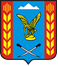 АКТ ПРОВЕРКИ
управления образования администрации Предгорного муниципального района Ставропольского края На основании:  приказа  управления образования АПМР СК от 17.09.2018 №438 «О предоставлении отчётов о выполнении муниципального задания на 2018 год и плановый период 2019-20 годов»		В период с 02 сентября по 04 октября 2018 года была проведена плановая проверка выполнения контрольных показателей качества и объёма, определённых муниципальным заданием общеобразовательным организациям Предгорного района.Лицо(а), проводившее проверку:  Слынько И.В. – заместитель начальника управления образования АПМР СК, Глоба Е.С. – главный специалист управления образования, Калмыченко А.П. – начальник планового отдела, главный экономист управления образования. По итогам сравнительного мониторинга плановых и фактических показателей объёма отклонение от запланированных показателей, превышающих возможное допустимое значение (5%) от общего количества обучающихся выявлено в МБОУ ООШ №21 и МБОУ НОШ№31 (приложение №1).Вместе с тем, по показателям «Количество обучающихся с ОВЗ» и «Количество детей-инвалидов» имеются отклонения, превышающие допустимое значение, в:- МБОУ СОШ №1- 10%,- МБОУ СОШ №2- 14%,- МБОУ СОШ №14- 14%,- МБОУ СОШ №15- 28%,- МБОУ ООШ №20 - 16%,- МБОУ НОШ №31- 15%.По показателям «Количество детей, охваченных дополнительным образованием» наблюдается отклонение в МБОУ СОШ №3 – 16% и МБОУ НОШ №31 – 50%.В связи с вышеизложенным, муниципальным общеобразовательным организациям №21,31 были утверждены муниципальные задания на 2018 год и плановый период 2019-20 годов - №2 от 14.09.2018 г.РЕКОМЕНДАЦИИ:	Руководителям общеобразовательных организацийДержать на контроле выполнение показателей качества и объёма, определённых муниципальным заданием.Подписи лиц, проводивших проверку:  _________________ И.В. Слынько							_________________ Е.С. Глоба							_________________ А.П. Калмыченко05.10.2018 г.Результаты проверки доведены до сведения руководителей посредством электронной почты с сопроводительным письмом.